         CONTROL DE CAMBIOSOBJETIVOBrindar herramientas y orientaciones para la creación de expedientes  en el software de gestión documentalALCANCEDesde la creación de expediente y permisos de acceso  DEFINICIONESSAIA: Software de Gestión Documental PROCEDMIENTOPROCEDMIENTOPROCEDMIENTOPROCEDMIENTOPROCEDMIENTONºPH VAACTIVIDADES / DESCRIPCIÓN RESPONSABLEREGISTRO1HIngresar al software de gestión documental SGD - UCM www.sgd.ucm.edu.coUsuario Sistema de Gestión Documental SAIA2HDar clic en Expediente de la pestaña DocumentosUsuarioSistema de Gestión Documental SAIA3HDar clic en el botón Adicionar ExpedienteUsuarioSistema de Gestión Documental SAIA 4HDiligenciar los datos solicitados y de clic en Aceptar.Fecha creación:  Es automática Nombre: Serie o subserie documental,  según la estructura de la tabla de retención.Descripción: Detalla la información almacenada en el expediente (opcional).AceptarUsuarioSistema de Gestión Documental SAIA5HDar permiso a un funcionario sobre el expediente se debe dar clic  en asignar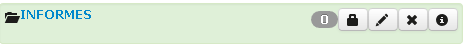 UsuarioSistema de Gestión Documental SAIAElaboróRevisóAprobóFecha de vigenciaSecretaria General Centro de Administración de documentos Aseguramiento de la Calidad RectoríaNoviembre de 2015ITEMMODIFICACIÓN